ДОДАТОК 1до тендерної документаціїПерелік документів, що мають бути подані учасником у складі своєї тендерної пропозиціїДля підтвердження відповідності кваліфікаційним критеріям учасник у складі своєї тендерної пропозиції надає наступні документиУчасник за власним бажанням може надати додаткові матеріали про його відповідність кваліфікаційним критеріям.У разі отримання факту зазначення у тендерній пропозиції будь-якої недостовірної інформації, що є суттєвою при визначенні результатів процедури закупівлі, замовник відхиляє тендерну пропозицію такого учасника.2.Підтвердження відповідності УЧАСНИКА  вимогам, визначеним у статті 17 Закону “Про публічні закупівлі” (далі – Закон).Учасник процедури закупівлі, в тому числі об’єднання учасників, в електронній системі закупівель під час подання тендерної пропозиції підтверджує відсутність підстав, передбачених пунктами 2,3,4,5,6,8,9,10,11,12 частини першої статті 17 Закону шляхом заповнення відповідних електронних полів, визначених адміністратором електронної системи закупівель і реалізованих в електронній системі закупівель.Заповненням відповідних електронних полів вважається проставлення учасником відмітки в чекбоксі/прапорці/перемикачі або іншому елементі графічного інтерфейсу користувача в залежності від технічної реалізації на майданчику учасника.Учасник процедури закупівлі, в тому числі об’єднання учасників, в електронній системі закупівель під час подання тендерної пропозиції підтверджує відсутність підстави, передбаченої частиною другою статті 17 Закону у вигляді довідки, складеної учасником у довільній формі, зміст якої підтверджує відсутність відповідної підстави для відмови в участі у процедурі закупівлі.Учасник процедури закупівлі, в тому числі об’єднання учасників, що перебуває в обставинах, зазначених у частині другій цієї статті, може надати підтвердження вжиття заходів для доведення своєї надійності, незважаючи на наявність відповідної підстави для відмови в участі у процедурі закупівлі. Для цього учасник (суб’єкт господарювання) повинен довести, що він сплатив або зобов’язався сплатити відповідні зобов’язання та відшкодування завданих збитків.Всю публічну інформацію щодо учасника, що оприлюднена у формі відкритих даних згідно із Законом України "Про доступ до публічної інформації" та/або міститься у відкритих єдиних державних реєстрах, доступ до яких є вільним, або публічної інформації, що є доступною в електронній системі закупівель, замовник перевіряє самостійно.****У випадку ненадання учасником інформації та/або довідки та/або не здійснення підтвердження під час подання тендерної пропозиції або надання її/їх не у відповідності до вимог передбачених тендерною документацією та електронною тендерною документацією або не в спосіб передбачений тендерною документацією та електронною тендерною документацією учасник вважається таким, що не відповідає встановленим абзацом першим частини третьої статті 22 Закону вимогам до учасника відповідно до законодавства та підлягає відхиленню на підставі пункту 1 частини 1 статті 31 Закону.Перелік документів та інформації  для підтвердження відповідності ПЕРЕМОЖЦЯ вимогам, визначеним у статті 17 Закону  “Про публічні закупівлі”: 3.1. Документи, які надаються  ПЕРЕМОЖЦЕМ (юридичною особою):3.2. Документи, які надаються ПЕРЕМОЖЦЕМ (фізичною особою чи фізичною особою-підприємцем):Учасник поданням тендерної пропозиції підтверджує, що тендерна пропозиція містить достовірну інформацію щодо відсутності підстав у замовника для відмови учаснику в участі у процедурі закупівлі та/або відхилення тендерної пропозиції учасника, зазначених у ст. 17 Закону та відповідно до норм ч. 15 ст. 29, ст. 31, ч. 7 ст. 33 Закону та п.41 Особливостей.Замовник у разі обмеження/зупинення доступу до публічної інформації, єдиних державних реєстрів залишає за собою право перевірити надану учасником інформацію на достовірність за допомогою сервісу «Аналіз тендерів» від YouControl або за допомогою інших сервісів (у разі функціонування їх у вільному доступі в мережі Інтернет).Інша інформація (для УЧАСНИКІВ - юридичних осіб, фізичних осіб та фізичних осіб-підприємців).Замовник не вимагає документального підтвердження публічної інформації, що оприлюднена у формі відритих даних згідно зі Законом України «Про доступ до публічної інформації» та/або міститься у відкритих єдиних державних реєстрах, доступ до яких є вільним, або публічної інформації, що є доступною в електронній системі закупівельКваліфікаційний критерійДокумент, який підтверджує відповідність 3. Наявність документально підтвердженого досвіду виконання аналогічного (аналогічних) предметом закупівлі договору (договорів)3.1 Надати аналогічний договір(и) відповідно до предмета закупівлі.3.2. Надати відгук(и) від замовника (ів) про належне виконання учасником наданого договору(ів), (відгук надається на бланку замовника, що містить найменування замовника, із зазначенням дати та номеру договору, на який надано відгук, та інформації про належне виконання договору, у тому числі стосовно якості та строків, завірений підписом керівника замовника, наданий у 2022 році).№п/пВимоги статті 17 Закону(Замовник приймає рішення про відмову учаснику в участі у процедурі закупівлі та зобов’язаний відхилити тендерну пропозицію учасника в разі, якщо)Переможець торгів на виконання вимоги статті 17 (підтвердження відсутності підстав) повинен надати таку інформацію:1Службову (посадову) особу учасника процедури закупівлі, яку уповноважено учасником представляти його інтереси під час проведення процедури закупівлі, фізичну особу, яка є учасником, було притягнуто згідно із законом до відповідальності за вчинення корупційного правопорушення або правопорушення, пов’язаного з корупцією.(пункт 3 частини 1 статті 17 Закону)Довідка в довільній формі3Службова (посадова) особа учасника процедури закупівлі, яка підписала тендерну пропозицію (або уповноважена на підписання договору в разі переговорної процедури закупівлі), була засуджена за кримінальне правопорушення, вчинене з корисливих мотивів (зокрема, пов’язане з хабарництвом, шахрайством та відмиванням коштів), судимість з якої не знято або не погашено у встановленому законом порядку.(пункт 6 частини 1 статті 17 Закону)Витяг з інформаційно-аналітичної системи "Облік відомостей про притягнення особи до кримінальної відповідальності та наявності судимості".Доступ до цієї інформаційно-аналітичної системи (ІАС), як і можливість отримати витяг, відкритий на порталі МВС - https://vytiah.mvs.gov.ua/app/landing.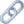 4Службова (посадова) особа учасника процедури закупівлі, яку уповноважено учасником представляти його інтереси під час проведення процедури закупівлі, було притягнуто згідно із законом до відповідальності за вчинення правопорушення, пов’язаного з використанням дитячої праці чи будь-якими формами торгівлі людьми.(пункт 12 частини 1 статті 17 Закону)Витяг з інформаційно-аналітичної системи "Облік відомостей про притягнення особи до кримінальної відповідальності та наявності судимості".Доступ до цієї інформаційно-аналітичної системи (ІАС), як і можливість отримати витяг, відкритий на порталі МВС - https://vytiah.mvs.gov.ua/app/landing№п/пВимоги статті 17 Закону(Замовник приймає рішення про відмову учаснику в участі у процедурі закупівлі та зобов’язаний відхилити тендерну пропозицію учасника в разі, якщо)Переможець торгів на виконання вимоги статті 17 (підтвердження відсутності підстав) повинен надати таку інформацію:1Службову (посадову) особу учасника процедури закупівлі, яку уповноважено учасником представляти його інтереси під час проведення процедури закупівлі, фізичну особу, яка є учасником, було притягнуто згідно із законом до відповідальності за вчинення корупційного правопорушення або правопорушення, пов’язаного з корупцією.(пункт 3 частини 1 статті 17 Закону)Довідка в довільній формі2Фізична особа, яка є учасником процедури закупівлі, була засуджена за кримінальне правопорушення, вчинене з корисливих мотивів (зокрема, пов’язанез хабарництвом та відмиванням коштів), судимість з якої не знято або не погашено у встановленому законом порядку (пункт 5 частини 1 статті 17 Закону)Витяг з інформаційно-аналітичної системи "Облік відомостей про притягнення особи до кримінальної відповідальності та наявності судимості".Доступ до цієї інформаційно-аналітичної системи (ІАС), як і можливість отримати витяг, відкритий на порталі МВС - https://vytiah.mvs.gov.ua/app/landing4Фізичну особу, яка є учасником, було притягнуто згідно із законом до відповідальності за вчинення правопорушення, пов’язаного з використанням дитячої праці чи будь-якими формами торгівлі людьми.(пункт 12 частини 1 статті 17 Закону)Витяг з інформаційно-аналітичної системи "Облік відомостей про притягнення особи до кримінальної відповідальності та наявності судимості".Доступ до цієї інформаційно-аналітичної системи (ІАС), як і можливість отримати витяг, відкритий на порталі МВС - https://vytiah.mvs.gov.ua/app/landing№ п/пДокументи, що надаються (завантажуються в Систему) УчасникомСвідоцтво про реєстрацію платника ПДВ або Витяг з реєстру платників податку на додану вартість (для платників ПДВ).Свідоцтво платника єдиного податку або Витяг з реєстру платників єдиного податку (для платників єдиного податку).Тендерна пропозиція (технічна частина) (зміст та форма наведена в Додатку 3)Анкета учасника  (зміст та форма наведена в Додатку 4)Лист-згода на обробку персональних даних (зміст та форма наведена в Додатку 6)На підтвердження технічних вимог до предмета закупівлі у складі пропозиції учасник надає копію ліцензії або документа, що підтверджує видання ліцензії з постачання електричної енергії споживачу, зокрема постанова, або наказ про її виданняДля юридичних осібДля юридичних осібДокумент на підтвердження повноважень керівника учасника або уповноваженої ним особи (представництва повноважень за довіреністю) щодо укладення договору про закупівлю (протокол зборів (засідань тощо) засновників, довіреність (доручення), наказ, лист авторизації тощо); у разі наявності в установчих документах певних обмежень (за строком, сумою тощо) – надати документ (рішення, протокол, дозвіл тощо), який надає право укласти такий договір).У випадку, якщо Учасник підпадає під дію ст. 44 Закону України “Про товариства з обмеженою та додатковою відповідальністю”, Учаснику-переможцю необхідно під час укладання надати документ, який надає право укласти такий договір.У випадку надання довіреності – довіреність повинна містити право на укладення договору про закупівлю.Документ на підтвердження повноважень керівника учасника або уповноваженої ним особи (представництва повноважень за довіреністю) щодо підписання документів, що входять до складу тендерної пропозиції (протокол зборів (засідань тощо) засновників, довіреність (доручення), наказ, лист авторизації тощо); у разі наявності в установчих документах певних обмежень (за строком, сумою тощо) – надати документ (рішення, протокол, дозвіл тощо), який надає право підписувати документи, що входять до складу тендерної пропозиції.У випадку, якщо Учасник підпадає під дію ст. 44 Закону України “Про товариства з обмеженою та додатковою відповідальністю”, Учаснику необхідно в складі тендерної пропозиції також надати інформацію в довільній формі про підтвердження повноважень керівника учасника або уповноваженої ним особи (представництва повноважень за довіреністю) щодо участі в торгах та підпису тендерної пропозиції.У випадку надання довіреності – довіреність повинна містити право на підпис документів, що входять до складу тендерної пропозиціїСтатутний документ юридичної особи (статут або установчий акт – для осіб приватного права та положення – для осіб публічного права) (остання зареєстрована редакція) із змінами (у разі їх наявності).Для фізичних осіб, фізичних осіб-підприємців довідка про присвоєння ідентифікаційного коду/Картка про присвоєння ідентифікаційного коду, у разі відсутності з релігійних переконань, копію сторінки паспорта з відповідною відміткою  або лист-пояснення із зазначенням законодавчих підстав ненадання документута паспорту (1-6 сторінки та місце проживання) у випадку, якщо такий паспорт оформлено у вигляді книжечки, завірений належним чином, або копією обох сторін паспорту, якщо такий паспорт оформлено у формі картки, що містить безконтактний електронний носій, або копією іншого документа, передбаченого статтею 13 Закону України «Про Єдиний державний демографічний реєстр та документи, що підтверджують громадянство України, посвідчують особу чи її спеціальний статус» від 20.11.2012 №5492-VI (із змінами).